МИНИСТЕРСТВО СЕЛЬСКОГО ХОЗЯЙСТВА, ПИЩЕВОЙ И ПЕРЕРАБАТЫВАЮЩЕЙ ПРОМЫШЛЕННОСТИ КАМЧАТСКОГО КРАЯПРИКАЗ № 29/г. Петропавловск-Камчатский			             «     » ________ 2020 годаВ целях уточнения отдельных положений приказа Министерства сельского хозяйства, пищевой и перерабатывающей промышленности Камчатского края от 27.01.2014 № 29/17 «Об утверждении Порядка предоставления субсидии на возмещение части транспортных расходов, связанных с доставкой пищевой продукции собственного производства в другие субъекты Российской Федерации» (далее – Приказ) ПРИКАЗЫВАЮ:В приложение 1 к Приказу внести следующие изменения:в абзаце третьем части 1 слова «предшествующего месяцу предоставления документов для предоставления субсидии» заменить словами «в котором подается заявление на предоставление субсидии»;в части 3 абзац второй исключить;в части 5:а) в пункте 1 слова «, согласно Приложению № 3 к настоящему приказу» исключить; б) в пункте 3 слова «за период не более 180 календарных дней» заменить словами «в срок не превышающий один календарный год»; в) пункт 4 исключить;	4) часть 8 изложить в следующей редакции:«8. Минсельхозпищепром Камчатского края в течение срока, установленного частью 11 настоящего Порядка, запрашивает в порядке межведомственного взаимодействия выписку из Единого государственного реестра юридических лиц или Единого государственного реестра индивидуальных предпринимателей в отношении Получателя субсидии. Получатель субсидии вправе предоставить по собственной инициативе документы, указанные в абзаце первом настоящей части, самостоятельно, при этом дата предоставления выписки уполномоченным органом не должна быть ранее 30-ти календарных дней до дня обращения Получателя субсидии в Минсельхозпищепром Камчатского края.»;5) в части 10:а) абзац первый дополнить предложением следующего содержания: «Решение о предоставлении субсидии оформляется: уведомлением с мотивированным пояснением при отказе в предоставлении субсидии или реестром на перечисление субсидии в случае принятия решения о предоставлении субсидии.»;б) пункт 1 изложить в следующей редакции:«1) При соответствии требованиям и соблюдении Получателем субсидии условий, установленных настоящим Порядком, Минсельхозпищепром Камчатского края в течение срока, установленного абзацем первым настоящей части, направляет Получателю субсидии проект Соглашения в двух экземплярах для подписания.Получатель субсидии в течение 15-ти календарных дней со дня получения проекта Соглашения предоставляет в адрес Минсельхозпищепрома Камчатского края подписанный проект Соглашения в двух экземплярах.Если Получатель субсидии в течение 15-ти календарных дней со дня получения им проекта Соглашения не предоставил в адрес Минсельхозпищепрома Камчатского края подписанный проект Соглашения, это расценивается как односторонний отказ Получателя субсидии от получения субсидии.Минсельхозпищепром Камчатского края в течении 5-ти календарных дней со дня получения подписанного Получателем субсидии проекта Соглашения подписывает его со своей стороны, регистрирует и один экземпляр направляет Получателю субсидии.»;  в) подпункты «д» и «з» пункта 2 исключить;6) приложение № 1 изложить в редакции, согласно приложению к настоящему Приказу.3. Приложение 3 к Приказу признать утратившим силу.4. Настоящий приказ вступает в силу через 10 дней после дня его официального опубликования и распространяется на правоотношения, возникшие с 01 января 2020 года.Министр	                                                                                               В.П. ЧернышВ Министерство сельского хозяйства,пищевой и перерабатывающейпромышленности Камчатского краяЗаявление на предоставление субсидииПрошу предоставить субсидию на возмещение части затрат, связанных с доставкой пищевой продукции собственного производства в другие субъекты Российской Федерации__________________________________________________________ __________(наименование предприятия)С условиями Порядка ознакомлен (ознакомлена) и согласен (согласна).К заявлению прилагаю:- заверенные получателем субсидии копии документов, подтверждающих объем продукции, вывезенной за пределы Камчатского края, договоров, счетов, счетов-фактур, накладных, актов приёма-передачи и (или) других документов, подтверждающих понесенные затраты, связанные с вывозом продукции за пределы Камчатского края в пределах Российской Федерации;- копию выписки из Единого государственного реестра юридических лиц (ЕГРЮЛ);- копию выписки из Единого государственного реестра индивидуальных предпринимателей (ЕГРИП);- свидетельства о постановке на учет в налоговом органе (ИНН).Дополнительно прилагаю:- расчет на предоставление субсидии на возмещение части затрат, связанных с доставкой пищевой продукции собственного производства в другие субъекты Российской Федерации по форме, согласно приложению к настоящему заявлению;- документ, подтверждающий полномочия лица, действующего от имени Получателя субсидии;- копию паспорта (в отношении индивидуального предпринимателя);- согласие на обработку персональных данных (в отношении индивидуального предпринимателя).Платежные реквизиты: ___________________________________________________________________________________________________________________ "___" ____________ 20__ г.Ф.И.О. Исполнителя _______________________________Контактный телефон _______________________________Приложение
к Заявлению о предоставлении
субсидии на возмещение части транспортных расходов, связанных с доставкой пищевой продукции собственного производства в другие субъекты Российской ФедерацииРасчет
на предоставление субсидии на возмещение предприятиям пищевой и перерабатывающей промышленности Камчатского края части затрат на приобретение оборудования и (или) автотранспортаСогласовано:Начальник отдела пищевой, перерабатывающей промышленности         __________ «____»________2020 год                                       О.Н. БакнинаКонсультант                                                    __________ «____»________2020 год                                          О.А. ЦурканЦепо Наталия Николаевна +7 (415 2)46-03-77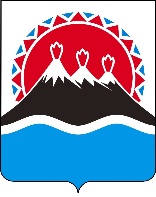 О внесении изменений в приказ Министерства сельского хозяйства, пищевой и перерабатывающей промышленности Камчатского края от 27.01.2014 № 29/17 «Об утверждении Порядка предоставления субсидии на возмещение части транспортных расходов, связанных с доставкой пищевой продукции собственного производства в другие субъекты Российской Федерации»Приложение к приказу Министерства сельского хозяйства, пищевой и перерабатывающей промышленности Камчатского края«___» _____ 2020 г. № 29/___«Приложение № 1 к порядку предоставления субсидии на возмещение части транспортных расходов, связанных с доставкой пищевой продукции собственного производства в другие субъекты Российской ФедерацииПолучатель субсидииПолучатель субсидии(подпись)(Ф.И.О.)(должность)М.П.(при наличии)Наименование вывезенной продукцииОбъем вывезенной продукции, тнСтоимость транспортных расходов, тыс. руб/тнФактические затраты, представленные к возмещению, тыс. руб.(гр. 2 х гр. 3)Размер (ставка) субсидии, %Сумма причитающейся субсидии, тыс. руб.(гр. 4 х гр. 5)123456